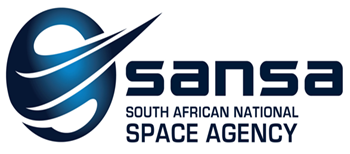 AWARDED TENDERS 2019/2020		SOUTH AFRICAN NATIONAL SPACE AGENCY (SANSA)TENDER NO.DESCRIPTION SUCCESSFUL TENDERERAmountPreference Points (B-BBEE Contributor)Corporate OfficeCO/056/02/2019Internal Audit ServicesRamuedzisi Advisory ServicesR2 523 626.751CO/057/02/2019Recruitement ServicesDalitso HoldingsEbus-Tech ConsultingMastech General Trading CCMogale Services Providers Pty LtdPhaki Personnel Management ServicesPer Service11111Space Operations OfficeSO/043/04/2019Backhoe LoaderBusiness Behind EmpowermentR913 531.251SO/044/04/2019GeneratorLJ Electrical R979 650.501SO/045/07/2019Security ServicesEulitsaki Security ServicesR11 555 839.511Earth Observation Space Science Office